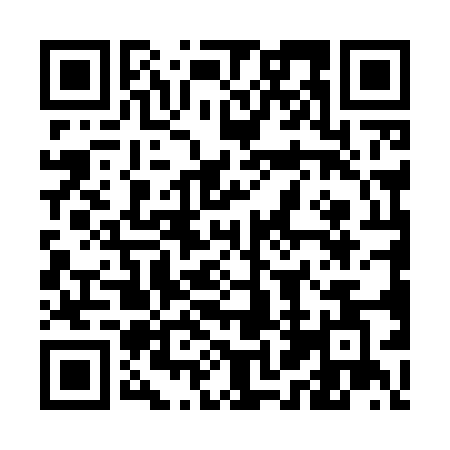 Prayer times for Bom Jesus do Araguaia, BrazilWed 1 May 2024 - Fri 31 May 2024High Latitude Method: NonePrayer Calculation Method: Muslim World LeagueAsar Calculation Method: ShafiPrayer times provided by https://www.salahtimes.comDateDayFajrSunriseDhuhrAsrMaghribIsha1Wed4:215:3411:242:445:146:222Thu4:215:3411:242:445:136:223Fri4:225:3411:242:445:136:214Sat4:225:3411:232:435:136:215Sun4:225:3411:232:435:126:216Mon4:225:3511:232:435:126:217Tue4:225:3511:232:435:126:208Wed4:225:3511:232:435:116:209Thu4:225:3511:232:435:116:2010Fri4:225:3511:232:435:116:2011Sat4:225:3611:232:425:116:2012Sun4:225:3611:232:425:106:1913Mon4:235:3611:232:425:106:1914Tue4:235:3611:232:425:106:1915Wed4:235:3611:232:425:106:1916Thu4:235:3711:232:425:096:1917Fri4:235:3711:232:425:096:1918Sat4:235:3711:232:425:096:1919Sun4:235:3711:232:425:096:1920Mon4:245:3811:232:425:096:1921Tue4:245:3811:232:425:096:1922Wed4:245:3811:232:425:096:1923Thu4:245:3911:242:425:096:1924Fri4:245:3911:242:425:086:1925Sat4:245:3911:242:425:086:1926Sun4:255:3911:242:425:086:1927Mon4:255:4011:242:425:086:1928Tue4:255:4011:242:425:086:1929Wed4:255:4011:242:425:086:1930Thu4:255:4011:242:425:086:1931Fri4:265:4111:252:425:086:19